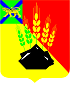 ДУМАМИХАЙЛОВСКОГО МУНИЦИПАЛЬНОГО РАЙОНА Р Е Ш Е Н И Е с. Михайловка           О признании утратившим силу  решения Думы Михайловского муниципального района от  26.10.2006 №277 «Об утверждении Положения «О гарантиях осуществления полномочий  депутата, члена  выборного органа местного самоуправления, выборного должностного лица Михайловского муниципального района»                                                                          Принято Думой Михайловского	  муниципального района                                                       от 28.02.2013г. № 397   В соответствии со ст.40 Федерального закона  06.10.2005 г.  № 131-ФЗ «Об общих принципах организации местного самоуправления в Российской Федерации»,  Законом  Приморского края от 14.07.2008 N 288-КЗ "О гарантиях осуществления полномочий депутата, члена выборного органа местного самоуправления, выборного должностного лица местного самоуправления в Приморском крае» Признать утратившим силу решение Думы Михайловского муниципального района от 26.10.2006 № 277 «Об утверждении Положения о гарантиях осуществления полномочий депутатам, члена выборного органа местного самоуправления, выборного должностного лица органа местного самоуправления Михайловского муниципального района».Настоящее решение вступает в силу после обнародования.Глава Михайловского муниципального  района	                  А.И. Чеботковс.Михайловка№ 397-НПА04.03.2013 г.